ZHW posiada akredytację PCA Nr AB 594. Aktualny zakres akredytacji dostępny na stronie  www.pca.gov.pl oraz www.zgora.wiw.gov.plAktualna „Lista akredytowanych działań prowadzonych w ramach zakresu elastycznego” dostępna jest  na stronie internetowej www.zgora.wiw.gov.pl oraz  u Kierownika Pracowni Wykaz metod nieakredytowanych dostępny jest  na stronie internetowej www.zgora.wiw.gov.pl oraz  u Kierownika PracowniZleceniodawca oświadcza,  że zapoznał się z cennikiem badań laboratoryjnych i akceptuje go jako integralną część niniejszej umowy.Za prawidłowe pobranie, dostarczenie próbek do badania i wiarygodność podanych informacji odpowiada Zleceniodawca.Zleceniodawcy przysługuje prawo do złożenia skargi na działalność ZHW do Lubuskiego Wojewódzkiego Lekarza Weterynarii. ZHW zobowiązuje się do rozpatrzenia skargi w terminie 30 dni od daty wpłynięcia skargi do Lubuskiego Wojewódzkiego Lekarza WeterynariiZleceniodawca ma prawo uczestnictwa w badaniach własnych jako obserwator, spełniając wymagania ZHW. ZHW  zobowiązuje się do przestrzegania bezstronności i poufności, z wyjątkiem sytuacji, gdy występuje bezpośrednie zagrożenie zdrowia, życia ludzi lub względy epizootyczne. ZHW powiadamia w takich przypadkach właściwe do tych spraw organy nadzoru zgodnie z obowiązującym prawem.Przetwarzanie danych osobowych odbywa się zgodnie z „Klauzulą informacyjną” dostępną na stronie www.zgora.wiw.gov.pl w zakładce RODO oraz w ZHW.                                                                                                                                                                                                                                                                                          Pozostałości próbek po badaniach nie podlegają zwrotowi.ZHW może odstąpić od realizacji całości lub części zlecenia w sytuacji, gdy stan dostarczonej próbki jest niezgodny z kryteriami przyjęcia i oceny próbki w pracowni.  O fakcie odstąpienia od badań informowany jest Zleceniodawca.Wszelkie zmiany do zlecenia wymagają formy pisemnej.Wynik badania jest nieprzydatny do oceny w obszarze regulowanym prawnie, jeżeli badanie wykonywane jest metodą inną niż wskazuje przepis prawny.Podpis Zleceniodawcy stanowi akceptację wybranych metod badawczych stosowanych w ZHW i potwierdza zapoznanie się z informacjami zawartymi w zleceniu.                                                                                                                                                   Czytelny podpis Zleceniodawcy lub jego przedstawiciela 						………………………………………………………..Wypełnia ZHW - punkt przyjęć i personel pracowniStan próbek w chwili przyjęcia:      bez zastrzeżeń;                	temperatura transportowania próbki/ek…………….0C  (jeśli dotyczy)        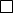  uwagi…………………………………………………………………………………………………………………………………………………………………………………………………………………………………………………………………………………………………………………Przeglądu zlecenia i próbek dokonał w punkcie przyjęć   			               	         Próbkę(-ki) przyjął i zweryfikował w pracowni                                                                 ……………………………………………………………….			……………………………………………………………		            Data, godzina,  podpis  							             Data, godzina, podpis   Wojewódzki Inspektorat Weterynarii w Zielonej GórzeZakład Higieny WeterynaryjnejPracownia Badań Mikrobiologicznychul. Boh. Warszawy 4; 66-400 Gorzów Wlkp.tel.: 95/720 42 63; e-mail: zhwgorzowwlkp@zgora.wiw.gov.plWojewódzki Inspektorat Weterynarii w Zielonej GórzeZakład Higieny WeterynaryjnejPracownia Badań Mikrobiologicznychul. Boh. Warszawy 4; 66-400 Gorzów Wlkp.tel.: 95/720 42 63; e-mail: zhwgorzowwlkp@zgora.wiw.gov.plWojewódzki Inspektorat Weterynarii w Zielonej GórzeZakład Higieny WeterynaryjnejPracownia Badań Mikrobiologicznychul. Boh. Warszawy 4; 66-400 Gorzów Wlkp.tel.: 95/720 42 63; e-mail: zhwgorzowwlkp@zgora.wiw.gov.plZlecenie do badań laboratoryjnychpróbki z obszaru produkcji pierwotnej oraz od zwierząt Zlecenie do badań laboratoryjnychpróbki z obszaru produkcji pierwotnej oraz od zwierząt Zleceniodawca(nazwa, adres)Zleceniodawca(nazwa, adres)Właściciel(nazwa, adres)Właściciel(nazwa, adres)Płatnik(nazwa, adres)Tel.:Tel.:NIP/PESEL:Cel badania obszar regulowany prawnie;  inny (wpisać jaki, np. potrzeby własne ): …………..………………………………….. obszar regulowany prawnie;  inny (wpisać jaki, np. potrzeby własne ): …………..………………………………….. obszar regulowany prawnie;  inny (wpisać jaki, np. potrzeby własne ): …………..………………………………….. obszar regulowany prawnie;  inny (wpisać jaki, np. potrzeby własne ): …………..…………………………………..Procedura pobraniapróbek(wpisać jaka): …………………………………………………………………………………………….…..☐ nie zdefiniowano(wpisać jaka): …………………………………………………………………………………………….…..☐ nie zdefiniowano(wpisać jaka): …………………………………………………………………………………………….…..☐ nie zdefiniowano(wpisać jaka): …………………………………………………………………………………………….…..☐ nie zdefiniowanoPlan pobrania próbek zgodnie z planem;  ☐ próbka nie objęta planem;  ☐ nie zdefiniowano zgodnie z planem;  ☐ próbka nie objęta planem;  ☐ nie zdefiniowano zgodnie z planem;  ☐ próbka nie objęta planem;  ☐ nie zdefiniowano zgodnie z planem;  ☐ próbka nie objęta planem;  ☐ nie zdefiniowanoRodzaj badania  właścicielskie;  urzędowe ………………..  właścicielskie;  urzędowe ………………..  właścicielskie;  urzędowe ………………..  właścicielskie;  urzędowe ………………..Rodzaj miejsca pobrania próbek  gospodarstwo (ferma);  zakład wylęgu drobiu;   inne (wpisać jakie): ……………………………  kurnik nr ………………..;  stado nr ………………..; Nazwa i adres fermy: ………………..…………………………..…………..……………..………...........................…...............WNI…………………………………………………… tel. ……………………........................ gospodarstwo (ferma);  zakład wylęgu drobiu;   inne (wpisać jakie): ……………………………  kurnik nr ………………..;  stado nr ………………..; Nazwa i adres fermy: ………………..…………………………..…………..……………..………...........................…...............WNI…………………………………………………… tel. ……………………........................ gospodarstwo (ferma);  zakład wylęgu drobiu;   inne (wpisać jakie): ……………………………  kurnik nr ………………..;  stado nr ………………..; Nazwa i adres fermy: ………………..…………………………..…………..……………..………...........................…...............WNI…………………………………………………… tel. ……………………........................ gospodarstwo (ferma);  zakład wylęgu drobiu;   inne (wpisać jakie): ……………………………  kurnik nr ………………..;  stado nr ………………..; Nazwa i adres fermy: ………………..…………………………..…………..……………..………...........................…...............WNI…………………………………………………… tel. ……………………........................Opis stada(jeśli dotyczy)gatunek: ……………………………….…; liczba zwierząt w stadzie (szt.): ………………..……….…wiek stada: ……………………………..…; system chowu: .................................................................... gatunek: ……………………………….…; liczba zwierząt w stadzie (szt.): ………………..……….…wiek stada: ……………………………..…; system chowu: .................................................................... gatunek: ……………………………….…; liczba zwierząt w stadzie (szt.): ………………..……….…wiek stada: ……………………………..…; system chowu: .................................................................... gatunek: ……………………………….…; liczba zwierząt w stadzie (szt.): ………………..……….…wiek stada: ……………………………..…; system chowu: .................................................................... Data/godz. pobrania/wysłania próbek data, godzina pobrania próbek  ………………………………………………………………………….data i godzina wysłania próbek do laboratorium:………………………………………………..……....data, godzina pobrania próbek  ………………………………………………………………………….data i godzina wysłania próbek do laboratorium:………………………………………………..……....data, godzina pobrania próbek  ………………………………………………………………………….data i godzina wysłania próbek do laboratorium:………………………………………………..……....data, godzina pobrania próbek  ………………………………………………………………………….data i godzina wysłania próbek do laboratorium:………………………………………………..…….... Próbki pobrał imię, nazwisko pobierającego: ...……………….…..……….…………………………………………...imię, nazwisko pobierającego: ...……………….…..……….…………………………………………...imię, nazwisko pobierającego: ...……………….…..……….…………………………………………...imię, nazwisko pobierającego: ...……………….…..……….…………………………………………...Opakowanie próbkiworeczek jałowy strunowy ;  woreczek foliowy;  inne (wpisać jakie): ………………….…………………woreczek jałowy strunowy ;  woreczek foliowy;  inne (wpisać jakie): ………………….…………………woreczek jałowy strunowy ;  woreczek foliowy;  inne (wpisać jakie): ………………….…………………woreczek jałowy strunowy ;  woreczek foliowy;  inne (wpisać jakie): ………………….…………………Forma przekazania sprawozdania pocztą;    odbiór osobisty;     e-mail………..…………………………….……………….…………. pocztą;    odbiór osobisty;     e-mail………..…………………………….……………….…………. pocztą;    odbiór osobisty;     e-mail………..…………………………….……………….…………. pocztą;    odbiór osobisty;     e-mail………..…………………………….……………….………….Adresaci sprawozdania z badań zleceniodawca      właściciel      inny: ……………………………………………………………..… zleceniodawca      właściciel      inny: ……………………………………………………………..… zleceniodawca      właściciel      inny: ……………………………………………………………..… zleceniodawca      właściciel      inny: ……………………………………………………………..…Forma płatności przelew (płatność 14 dni)       karta płatnicza         budżet        przelew (płatność 14 dni)       karta płatnicza         budżet        przelew (płatność 14 dni)       karta płatnicza         budżet        przelew (płatność 14 dni)       karta płatnicza         budżet                                                                                             OPIS PRÓBEK                                                                                      OPIS PRÓBEK                                                                                      OPIS PRÓBEK                                                                                      OPIS PRÓBEK                                                                                      OPIS PRÓBEK                                                                                      OPIS PRÓBEKLp.Opis próbkiLiczba próbek  Waga próbkiMetoda Badawcza(wpisać  Lp. z wykazu na odwrocie)Nr próbki w laboratorium(wypełnia ZHW)Lp.WYKAZ METODWYKAZ METODWYKAZ METODMetody badawcze akredytowane w zakresie elastycznym (E):Metody badawcze akredytowane w zakresie elastycznym (E):Metody badawcze akredytowane w zakresie elastycznym (E):Metody badawcze akredytowane w zakresie elastycznym (E):1.Wykrywanie Salmonella spp.Wykrywanie Salmonella spp.PN-EN ISO 6579-1:2017-04 +A1:2020-09,ISO/TR 6579-3: 20142.Wykrywanie roztoczy Varroa destructorWykrywanie roztoczy Varroa destructorInstrukcja Głównego Lekarza Weterynarii  Nr GIWpr 02010-22/2016 z dnia 16 sierpnia 2016r.                                                         Metody badawcze nieakredytowane:Metody badawcze nieakredytowane:Metody badawcze nieakredytowane:Metody badawcze nieakredytowane:3.Wykrywanie Listeria spp.Wykrywanie Listeria spp.PN-EN ISO 11290-1:2017-074.Badanie bakteriologiczne wielokierunkowebakterie tlenowePB-04/M edycja 4 z 30.09.2020r.5.Badanie bakteriologiczne wielokierunkowebakterie beztlenowePB-04/M edycja 4 z 30.09.2020r.6.Oznaczanie wrażliwości bakterii (antybiogram)Oznaczanie wrażliwości bakterii (antybiogram)I-01/PB-04/M  edycja 2 z  dnia 30.09.2020r.7.Badanie mykologiczneBadanie mykologicznePB-05/M edycja 4 z 30.09.2020r.8.Badanie mikrobiologiczne mleka (mastitis)Badanie mikrobiologiczne mleka (mastitis)Instrukcja Nr 48 M.R. – Departament Weterynarii  z dnia 22.09.1978r.9.Płytki kontaktowe- wymazy środowiskoweliczba drobnoustrojówI-01/PN-ISO 18593:2018-0810.Płytki kontaktowe- wymazy środowiskoweliczba drożdży i pleśniI-01/PN-ISO 18593:2018-0811.Inne(po uzgodnieniu z Kierownikiem Pracowni lub osobą upoważnioną)Inne(po uzgodnieniu z Kierownikiem Pracowni lub osobą upoważnioną)Inne(po uzgodnieniu z Kierownikiem Pracowni lub osobą upoważnioną)